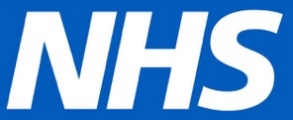 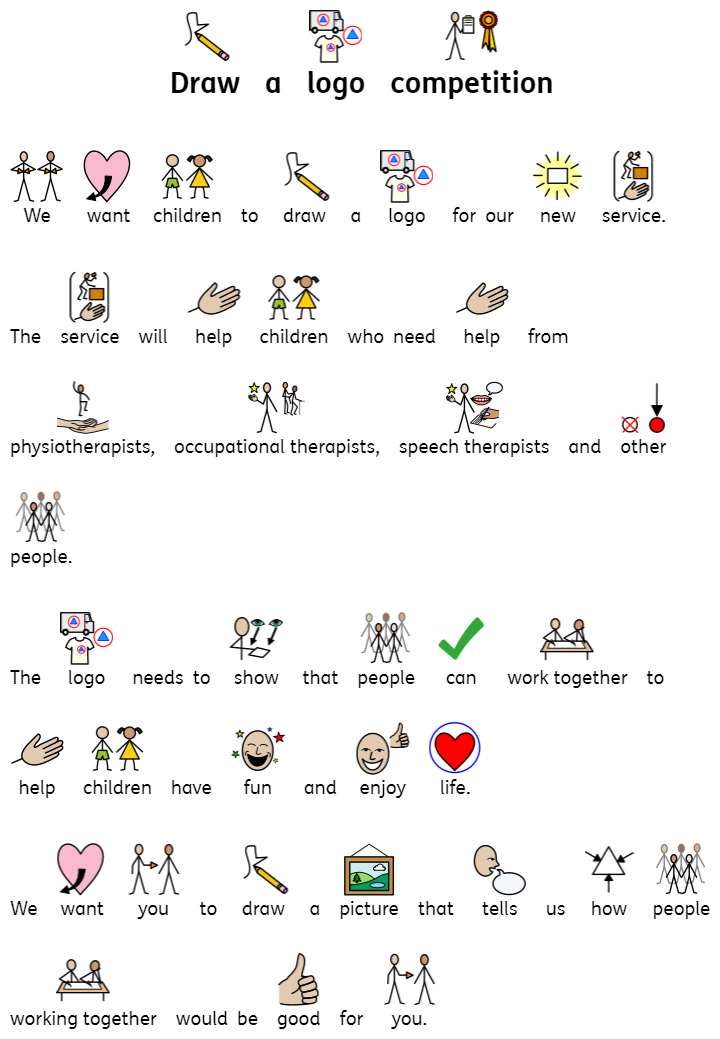 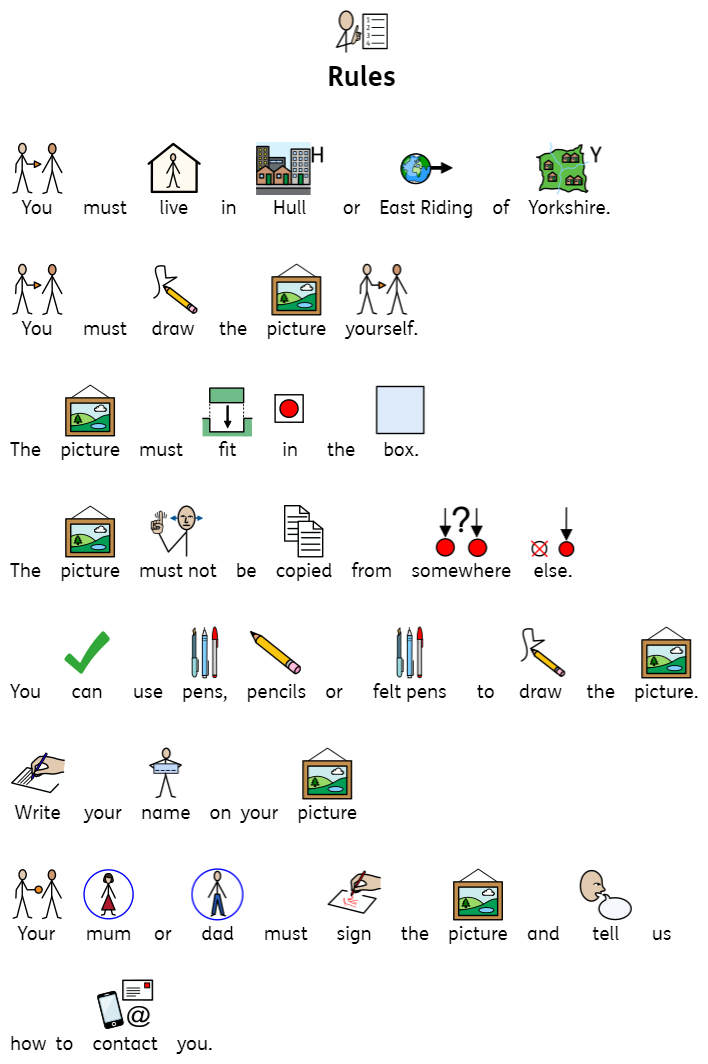 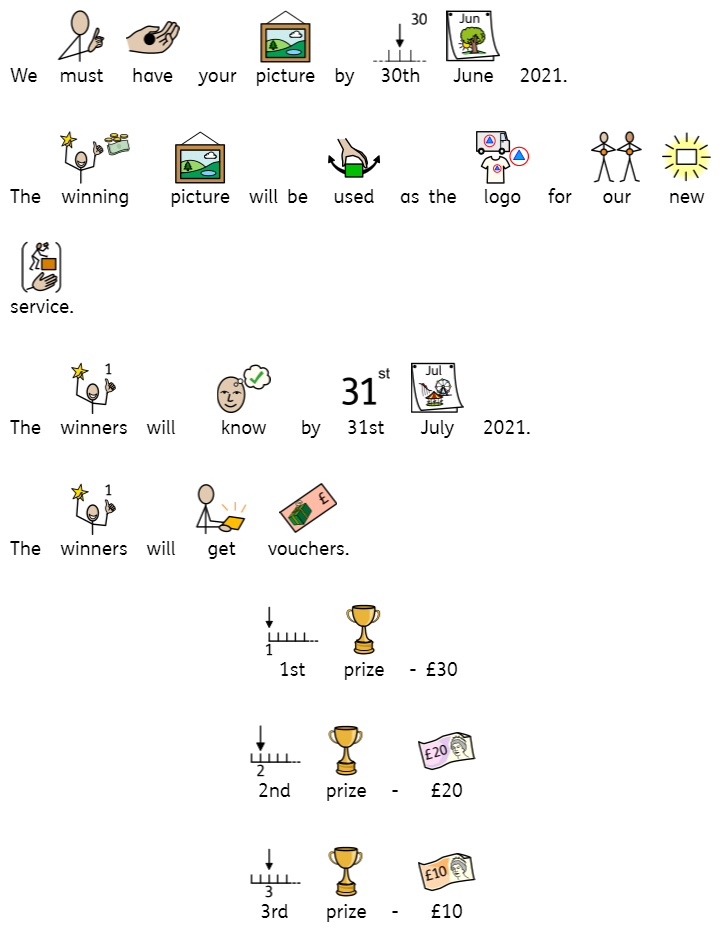 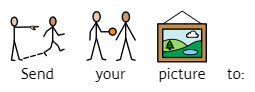 Hull & East Riding Children’s Neurodiversity ServiceDraw a Logo CompetitionCompetition Entry FormRemember to keep your drawing inside the box below: Name:Age:School:Parent’s Signature:Parent’s Contact  Telephone Number or email  address:Date of Entry: